ORGANİZASYONDAKİ YERİ : Fakülte/Yüksekokul Sekreterine bağlı görev yapar.GÖREV, YETKİ VE SORUMLULUKLARI	:Akademik personelin maaş, ek ders, sınav ücretleri ödeme evraklarını hazırlar.Personelin maaş ve fazla çalışma ücretlerinin ödeme evraklarını hazırlar.Personelin yurt içi ve yurt dışı geçici görev yollukları ile sürekli görev yollukları için gerekli işlemleri yapar.Fakülte/Yüksekokul bütçe hazırlıklarını yapar.Öğretim Elemanlarının ders ücreti onay işlemlerini yapar ve takip eder.Fakültenin/Yüksekokulun ihtiyaç duyduğu mal ve hizmetlerin satın alınması için gerekli çalışmaları yapar.Giysi yardımı alacak personelin evraklarını hazırlar.Elektrik, su, telefon, doğalgaz vb. faturaların ödeme hazırlığını yapar, ilgili birimlere gönderir.Akademik ve İdari Personelin SGK ile ilgili Prim gönderme işlemlerini takip eder.İdare tarafından verilen diğer mali işlemleri yapar.GÖREVİN GEREKTİRDİĞİ NİTELİKLER:657 sayılı DMK’ya göre memur statüsünde olmak.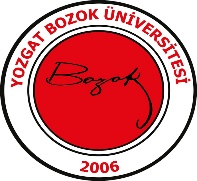 MALİ İŞLERDoküman NoMALİ İŞLERİlk Yayın TarihiMALİ İŞLERRevizyon TarihiMALİ İŞLERRevizyon NoMALİ İŞLERSayfa